В соответствии с Федеральным законом от 06.10.2003 №131-ФЗ «Об общих принципах организации местного самоуправления в Российской Федерации», Уставом муниципального образования Соль-Илецкий городской округ, постановляю:1. Внести изменения в постановление администрации муниципального образования Соль-Илецкий городской округ от 04.05.2016 №1368-п «О порядке обеспечения первичных мер пожарной безопасности на территории Соль-Илецкого городского округа»:1.1. Абзац 1 настоящего постановления изложить в новой редакции:«В соответствии с п. 10 ст. 16 Федерального закона от 06.10.2003 №131-ФЗ «Об общих принципах организации местного самоуправления в Российской Федерации», ст. 19 Федерального закона от 21.12.1994 №69-ФЗ «О пожарной безопасности», ст. 14 Закона Оренбургской области от 23.12.2004 №1673/276-III-ОЗ «О пожарной безопасности Оренбургской области», руководствуясь Уставом муниципального образования муниципального образования Соль-Илецкий городской округ Оренбургской области,  постановляю:».1.2. Пункт 1 настоящего постановления изложить в новой редакции:«1.Утвердить Положение об обеспечении первичных мер пожарной безопасности в границах муниципального образования Соль-Илецкий городской округ Оренбургской области.»1.3. Приложение №1 настоящего постановления изложить в новой редакции согласно приложению к настоящему постановлению.2. Контроль за исполнением данного постановления возложить на исполняющего обязанности заместителя главы администрации муниципального образования Соль-Илецкий городской округ – руководителя аппарата Романова А.Е.3. Постановление вступает в силу после его официального опубликования.Глава муниципального образованияСоль-Илецкий городской округ                                                      В.И. ДубровинРазослано: Прокуратура Соль-Илецкого района, организационный отдел, управление по организации работы с территориальными отделами, отдел по делам ГО, ПБ и ЧС, отдел архитектуры, градостроительства и земельных отношений, финансовое управление, отдел по строительству, транспорту, ЖКХ, дорожному хозяйству, газификации и связи, в дело. Приложение к постановлению администрации Соль-Илецкого городского округаот 13.04.2022 № 707-пПриложение № 1к постановлению администрации	                   муниципального образованияСоль-Илецкий городской округот 04.05.2016 №1368-пПоложение об обеспечении первичных мер пожарной безопасности в границах муниципального образования Соль-Илецкий городской округ Оренбургской области1. Общие положения1.1. Настоящее Положение регламентирует мероприятия по обеспечению первичных мер пожарной безопасности, а также регулирует организационно-правовое, финансовое и материально-техническое обеспечение первичных мер пожарной безопасности в границах муниципального образования Соль-Илецкий городской округ Оренбургской области (далее – городской округ).1.2. Организация обеспечения первичных мер пожарной безопасности на территории городского округа осуществляется администрацией муниципального образования Соль-Илецкий городской округ Оренбургской области (далее – администрация городского округа).1.3. К полномочиям городского округа по обеспечению первичных мер пожарной безопасности относятся:1.3.1.  В границах сельских населенных пунктов:- создание условий для организации добровольной пожарной охраны, а также для участия граждан в обеспечении первичных мер пожарной безопасности в иных формах;- создание в целях пожаротушения условий для забора в любое время года воды из источников наружного водоснабжения, расположенных в сельских населенных пунктах и на прилегающих к ним территориях;- оснащение территорий общего пользования первичными средствами тушения пожаров и противопожарным инвентарем;- организация и принятие мер по оповещению населения и подразделений Государственной противопожарной службы о пожаре;- принятие мер по локализации пожара и спасению людей и имущества до прибытия подразделений Государственной противопожарной службы;- включение мероприятий по обеспечению пожарной безопасности в планы, схемы и программы развития территорий поселений городского округа;- оказание содействия органам государственной власти Оренбургской области в информировании населения о мерах пожарной безопасности, в том числе посредством организации и проведения собраний населения;- установление особого противопожарного режима в случае повышения пожарной опасности.1.3.1. В границах городских населенных пунктов:- создание условий для организации добровольной пожарной охраны, а также для участия граждан в обеспечении первичных мер пожарной безопасности в иных формах;- включение мероприятий по обеспечению пожарной безопасности в планы, схемы и программы развития территорий поселений городского округа;- оказание содействия органам государственной власти Оренбургской области в информировании населения о мерах пожарной безопасности, в том числе посредством организации и проведения собраний населения;- установление особого противопожарного режима в случае повышения пожарной опасности.1.4. Вопросы организационно-правового, материально-технического и финансового обеспечения первичных мер пожарной безопасности в границах городского округа регулируются муниципальными нормативными правовыми актами, издаваемыми в пределах предоставленных полномочий.2. Функции по обеспечению первичных мер пожарной безопасности:2.1. Глава муниципального образования Соль-Илецкий городской округ Оренбургской области осуществляет:- организацию и контроль вопросов обеспечения первичных мер пожарной безопасности на территории городского округа;- обеспечение требований первичных мер пожарной безопасности, предусмотренных нормативными правовыми актами по пожарной безопасности, на территории городского округа;- принятие и контроль выполнения муниципальных правовых актов по вопросам обеспечения первичных мер пожарной безопасности на территории городского округа;- разграничение полномочий структурных подразделений администрации городского округа, муниципальных учреждений и предприятий городского округа по обеспечению первичных мер пожарной безопасности на территории городского округа;2.2. Главные специалисты территориальных отделов администрации городского округа осуществляют:- подготовку предложений, направленных на достижение целей, связанных с реализацией вопросов обеспечения первичных мер пожарной безопасности на территории городского округа;- информирование населения о мерах пожарной безопасности, а также проведение сходов (собраний) населения;- выполнение требований первичных мер пожарной безопасности, предусмотренных нормативными правовыми актами на подведомственных территориях городского округа;- организацию патрулирования подведомственной территории городского округа;- организацию в установленном порядке мероприятий по ликвидации стоянок автотранспорта и иных объектов, размещенных с нарушением нормативных правовых актов и препятствующих проезду и расстановке пожарной и специальной техники в случае возникновения пожаров и чрезвычайных ситуаций;- обеспечение совместно с отделом по строительству, транспорту, ЖКХ, дорожному хозяйству, газификации и связи администрации городского округа своевременной очистки подведомственной территории городского округа от горючих отходов, мусора, сухой растительности, зеленых насаждений, произрастающих в непосредственной близости от домов и зданий, препятствующих установке подъемных механизмов и свободному проезду пожарной и специальной техники к месту пожара, а также к источникам пожарного водоснабжения;- обеспечение очистки территорий, прилегающих к лесу, от сухой травянистой растительности, пожнивных остатков, валежника, порубочных остатков, мусора и других горючих материалов на полосе шириной не менее 10 метров от леса либо отделение леса противопожарной минерализованной полосой шириной не менее 0,5 метра или иным противопожарным барьером в период со дня схода снежного покрова до установления устойчивой дождливой осенней погоды или образования снежного покрова;2.3. Отдел по строительству, транспорту, ЖКХ, дорожному хозяйству, газификации и связи администрации городского округа осуществляет:- обеспечение объектов и территорий городского округа наружным противопожарным водоснабжением (пожарными гидрантами) в соответствии с действующим законодательством;- учет и контроль состояния объектов наружного пожарного водоснабжения (пожарных гидрантов, пожарных водоемов и пирсов) городского округа, подготовку предложений главе муниципального образования Соль-Илецкий городской округ Оренбургской области по развитию сети наружного противопожарного водоснабжения;- оказание необходимой методической и технической помощи по размещению и эксплуатации пожарных гидрантов на территории городского округа;- организацию своевременной уборки в любое время года дорог, проездов к зданиям и сооружениям, содержание систем противопожарного водоснабжения с обеспечением требуемого расхода воды;- обеспечение своевременной очистки территории городского округа от горючих отходов, мусора, сухой растительности, зеленых насаждений, произрастающих в непосредственной близости от домов и зданий, препятствующих установке подъемных механизмов и свободному проезду пожарной и специальной техники к месту пожара, а также к источникам пожарного водоснабжения совместно с главными специалистами территориальных отделов администрации городского округа, муниципальными учреждениями и предприятиями городского округа;2.5. Отдел архитектуры, градостроительства и земельных отношений администрации городского округа осуществляет:- включение мероприятий по обеспечению пожарной безопасности в планы, схемы и программы развития территории городского округа;- соблюдение противопожарного разрыва от границ застройки до лесного массива при капитальном строительстве;- реализацию положений Федерального закона от 22.07.2008 №123-ФЗ «Технический регламент о требованиях пожарной безопасности» при обеспечении градостроительной деятельности;2.6. Отдел по делам ГО, ПБ и ЧС администрации городского округа осуществляет:- контроль за соблюдением первичных мер пожарной безопасности на территории городского округа;- обеспечение информирования населения городского округа о мерах пожарной безопасности с использованием средств массовой информации;- разработку и контроль выполнения нормативных правовых актов по вопросам обеспечения первичных мер пожарной безопасности на территории городского округа;- подготовку предложений главе муниципального образования Соль-Илецкий городской округ Оренбургской области по разграничению полномочий по обеспечению первичных мер пожарной безопасности на территории городского округа между структурными подразделениями администрации городского округа, муниципальными учреждениями и предприятиями.- подготовку предложений, направленных на достижение целей, связанных с реализацией вопросов обеспечения первичных мер пожарной безопасности на территории городского округа;- организацию патрулирования территории городского округа в условиях устойчивой сухой, жаркой и ветреной погоды или при получении штормового предупреждения;- подготовку материалов для информирования населения о первичных мерах пожарной безопасности, представление их главным специалистам территориальных отделов администрации городского округа и организационный отдел администрации городского округа;- проведение мониторинга пожарной обстановки в городском округе, представление докладов (донесений) по вопросам исполнения первичных мер пожарной безопасности вышестоящим органам управления;- сбор и обобщение информации об участках территории городского округа, на которых необходимо проведение противопожарной опашки (создание минерализованных полос) для защиты населенных пунктов от пожаров;2.7. Структурные подразделения администрации городского округа, муниципальные учреждения и предприятия городского округа осуществляют:- подготовку предложений, направленных на достижение целей, связанных с реализацией вопросов обеспечения первичных мер пожарной безопасности на территории городского округа;- оснащение подведомственной территории первичными средствами тушения пожаров и противопожарным инвентарем в соответствии с действующим законодательством и нормами в области пожарной безопасности;- выполнение требований пожарной безопасности, предусмотренных нормативными правовыми актами на подведомственных территориях;- обеспечение своевременной очистки подведомственной территории от горючих отходов, мусора, сухой растительности, зеленых насаждений, произрастающих в непосредственной близости от зданий, препятствующих установке подъемных механизмов и свободному проезду пожарной и специальной техники к месту пожара, а также к источникам пожарного водоснабжения.3. Создание условий для организации на территории городского округа добровольной пожарной охраны, а также для участия граждан в обеспечении первичных мер пожарной безопасности в иных формах3.1. Администрацией городского округа с целью создания условий для деятельности добровольной пожарной охраны и участия граждан в обеспечении первичных мер пожарной безопасности:- предоставляет субсидии общественным объединениям пожарной охраны, осуществляющим свою деятельность на территории городского округа, на возмещение затрат, понесенных в части расходов, связанных с выполнением работ по обеспечению первичных мер пожарной безопасности на территории городского округа.4. Включение мероприятий по обеспечению пожарной безопасности в планы, схемы и программы развития территорий городского округа4.1. Включение мероприятий по обеспечению пожарной безопасности в планы, схемы и программы развития территорий городского округа осуществляется на основании:заявок муниципальных учреждений, а также организаций, обслуживающих муниципальное имущество;предписаний и других документов надзорных органов;результатов муниципального контроля;обращений граждан.4.2. Планы, схемы и программы развития территорий городского округа по обеспечению пожарной безопасности утверждаются муниципальными правовыми актами.4.3. В планы, схемы и программы развития территорий городского округа по обеспечению пожарной безопасности включаются вопросы:- проведения работ по противопожарному обустройству населенных пунктов;- по обеспечению пожарной безопасности муниципальных учреждений, объектов муниципального жилого фонда, оснащения их противопожарным оборудованием, средствами защиты и пожаротушения;- оборудование населенных пунктов источниками наружного противопожарного водоснабжения, а также поддержание их в исправном состоянии; - по содержанию дорог местного значения, мостов и иных транспортных сооружений и обеспечению беспрепятственного проезда пожарной техники к месту пожара;- организации обучения населения мерам пожарной безопасности;- организации информационного обеспечения и противопожарной пропаганды для распространения пожарно-технических знаний, информирования населения о принятых администрацией городского округа решениях по обеспечению пожарной безопасности, о правилах пожарной безопасности в быту.5. Оказание содействия органам государственной власти Оренбургской области в информировании населения о мерах пожарной безопасности, в том числе посредством организации и проведения собраний населения5.1. Содействие распространению пожарно-технических знаний на территории городского округа организуется в соответствии с «Порядком подготовки и обучения населения мерам пожарной безопасности, способам защиты от опасностей, возникающих при военных конфликтах или вследствие этих конфликтов, способам защиты при чрезвычайных ситуациях и безопасности на водных объектах». 5.2. Содействие распространению пожарно-технических знаний проводится для подготовки населения к предупреждению пожаров и действиям в случае их возникновения. 5.3. Противопожарная пропаганда осуществляется через средства массовой информации, а также посредством издания и распространения специальной литературы и рекламной продукции, оборудования противопожарных уголков и стендов, устройства тематических выставок, смотров, конкурсов и использования других, не запрещенных законодательством форм информирования населения городского округа, в том числе посредством организации и проведения собраний населения.6. Установление на территории городского округа особого противопожарного режима в случае повышения пожарной опасности6.1. В случае повышения пожарной опасности администрацией городского округа на соответствующих территориях может устанавливаться особый противопожарный режим.6.2. На период действия особого противопожарного режима на соответствующих территориях муниципальным правовым актом по пожарной безопасности устанавливаются дополнительные требования пожарной безопасности, в том числе предусматривающие привлечение населения для профилактики и локализации пожаров вне границ населенных пунктов, запрет на посещение гражданами лесов, принятие дополнительных мер, препятствующих распространению лесных пожаров и других ландшафтных (природных) пожаров, а также иных пожаров вне границ населенных пунктов на земли населенных пунктов (увеличение противопожарных разрывов по границам населенных пунктов, создание противопожарных минерализованных полос и подобные меры).7. Организационно правовое обеспечение первичных мер пожарной безопасности7.1. Администрацией городского округа принимаются муниципальные правовые акты по обеспечению первичных мер пожарной безопасности в границах городского округа на основании и во исполнение положений, установленных соответствующими федеральными законами, законами и иными нормативными правовыми актами Оренбургской области. 7.2. Администрация городского округа вправе разрабатывать и утверждать в пределах своей компетенции муниципальные правовые акты по обеспечению первичных мер пожарной безопасности, не противоречащие требованиям пожарной безопасности, установленным нормативными правовыми актами Российской Федерации, законами и иными нормативными правовыми актами Оренбургской области.7.3. Муниципальные правовые акты по обеспечению первичных мер пожарной безопасности, принятые Администрацией городского округа подлежат обязательному исполнению на всей территории городского округа.8. Финансовое обеспечение8.1. Финансовое обеспечение мероприятий по обеспечению первичных мер пожарной безопасности на территории городского округа осуществляется за счет средств местного бюджета.8.2. Муниципальными заказчиками при размещении заказов на поставки товаров, выполнение работ, оказание услуг для муниципальных нужд в сфере обеспечения первичных мер пожарной безопасности за счет средств бюджета Соль-Илецкого городского округа выступают администрация городского округа, либо уполномоченные ею получатели бюджетных средств.8.3. С целью обеспечения первичных мер пожарной безопасности администрация городского округа при формировании сметных расходов на будущий финансовый год и с учетом предложений муниципальных организаций о потребности в товарах и услугах в области пожарной безопасности, составляет перечни первичных мер пожарной безопасности, требующих финансовых затрат и вносит их в муниципальные программы, с соблюдением установленных порядков, в соответствии с законодательством Российской Федерации.  8.4. В течение финансового года допускается изменение перечней первичных мер пожарной безопасности в связи с изменением действующего законодательства Российской Федерации, образованием экономии средств, возникновением необходимости в выполнении дополнительных неотложных мероприятий и в других случаях в пределах утвержденной суммы бюджетных ассигнований, предусмотренных решением о бюджете городского округа на текущий финансовый год.8.5. На основании утвержденных перечней первичных мер пожарной безопасности муниципальный заказчик заключает договоры по реализации мер пожарной безопасности в пределах сумм, предусмотренных в указанных перечнях на их выполнение. Заключение договоров осуществляется в соответствии с установленным действующим законодательством порядком размещения заказов для муниципальных нужд. В договорах указываются объемы выполнения работ (оказания услуг), поставки товаров, их стоимость, порядок оплаты и сроки выполнения работ (услуг), поставки товаров, ответственность за неисполнение сторонами предусмотренных договором обязательств и другие условия в соответствии с действующим законодательством.8.6. Финансирование из бюджета городского округа первичных мер пожарной безопасности осуществляется на основании:решения Совета депутатов городского округа о бюджете на очередной финансовый год, постановлений администрации городского округа о выделении средств из резервного фонда администрации Соль-Илецкого городского округа;перечней первичных мер пожарной безопасности, утвержденных муниципальными программами;лимитов бюджетных обязательств.8.7. Муниципальные заказчики, а также исполнители (подрядчики) работ (услуг), поставщики товаров по договорам несут ответственность за целевое и эффективное использование выделенных из бюджета городского округа средств и своевременное предоставление отчетности.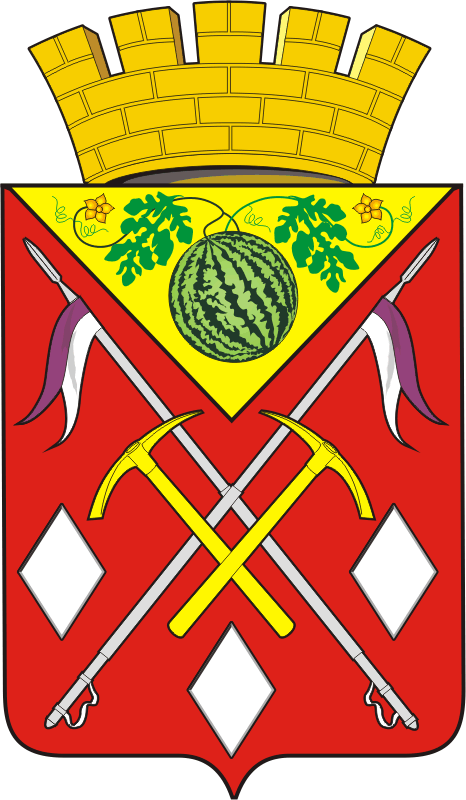 АДМИНИСТРАЦИЯМУНИЦИПАЛЬНОГО ОБРАЗОВАНИЯСОЛЬ-ИЛЕЦКИЙ ГОРОДСКОЙ ОКРУГОРЕНБУРГСКОЙ ОБЛАСТИПОСТАНОВЛЕНИЕ13.04.2022 № 707-пО внесении изменений в постановление администрации муниципального образования Соль-Илецкий городской округ от 04.05.2016 № 1368-п «О порядке обеспечения первичных мер пожарной безопасности на территории Соль-Илецкого городского округа»